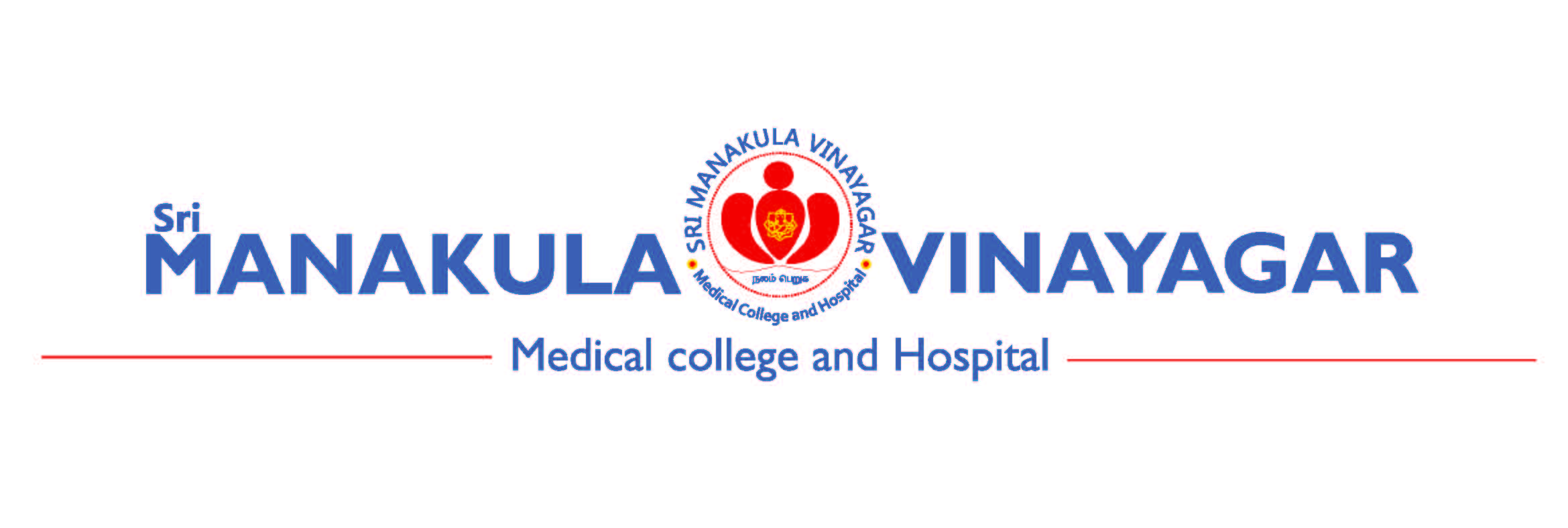 Annexure 01/SOP/7C/V2.1For Exemption from ReviewAdditional information to be provided with Application FormSMVMCH-EC Ref. No. (for office use) :Title of study:Principal Investigator (Name, Designation and Affiliation):Choose reasons why exemption from ethics review is requested? (Select the category that applies best to your study and justify why you feel it should be exempted from review. For a detailed understanding of the type of studies that are exempt from review, refer to National Ethical Guidelines for Biomedical & Health Research Involving Human Participants 2017, Page 51Table 4.2.)Research on data in the public domain/ systematic reviews or meta-analyses.Observation of public behavior/ information recorded without linked identifiers and disclosure would not harm the interests of the observed personQuality control and quality assurance audits in the institutionComparison among instructional techniques, curricula, or classroom management methods Consumer acceptance studies related to taste and food qualityPublic health programmes by government agencies.(Such as programme evaluation where the sole purpose of the exercise is refinement and improvement of the programme or monitoring (where there are no  individual identifiers)Any other (please specify in 100 words)Signature of PI with date:Comments of EC Secretariat:Signature of Member Secretary with date: